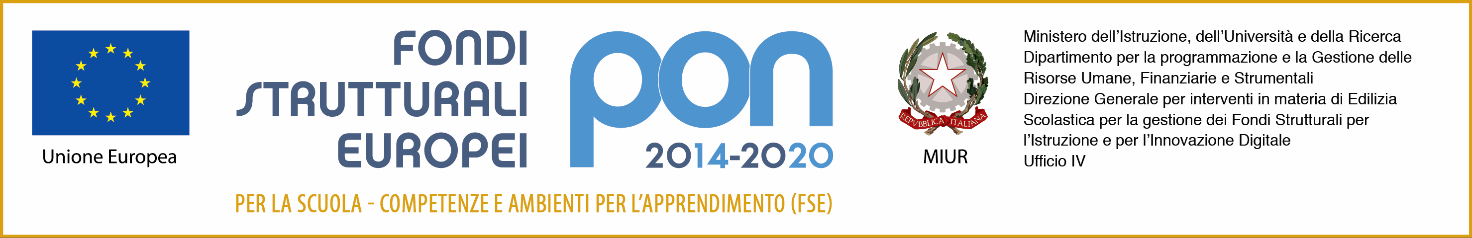 ALLEGATO 1FONDI STRUTTURALI EUROPEI PROGRAMMA OPERATIVO NAZIONALE “PER LA SCUOLA, COMPETENZE E AMBIENTI PER L’APPRENDIMENTO”Programmazione 2014-2020ALTERNANZA SCUOLA LAVORO 3781 del 05/04/2017PROGETTO titolo “CAMBIAMENTI”codice identificativo 10.2.5.B-FSEPON-CA-2017 – 41 - CUP: H15B17000200007Al Dirigente Scolasticodell’IIS   “Teresa Confalonieri”di CampagnaIl sottoscritta/o __________________________________________________________________________
tel._________________, cell.__________________ e mail _______________________________________CHIEDE DI PARTECIPARE Campagna _____________________                                                                 In fede (firma alunno)                                                                                                                 ____________________________Oggetto:Domanda di partecipazione ALUNNI – ALTERNANZA SCUOLA-LAVORO ESTERO (VALENCIA-SPAGNA) PROGETTO CAMBIAMENTITITOLO MODULODURATATIPOLOGIA DI PROPOSTABarrare con una XCAMBIAMENTI90 OREPercorso in azienda per n° 15 alunniSettore economico/turistico/servizi alla persona classi III, IV e V